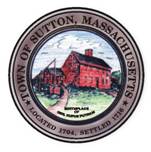       TOWN OF SUTTONBOARD OF ASSESSORS 4 UXBRIDGE ROADSUTTON, MA  01590-1702  508-865-8722Meeting Minutes – January 21, 2020Present: Principal Assessor Joyce Sardagnola  	  Board Member RJ Nichols              Chairman Robert NunnemacherMeeting called to order at 6:30 p.m.1.         Acceptance of MinutesMotion made by Chairman to accept minutes of January 7, 2020 meeting.  Unanimously approved by The Board.2.         Old & New Business3.         Decisions & Actions TakenThe Board signed eight (8) Motor Vehicle Abatements The Board reviewed three (3) Real Estate AbatementsThe Board denied one (1) Senior Real Estate ExemptionThe Board assisted the public at the counter.The Board of Assessors adjourned its meeting of Tuesday, January 21, 2020 at or about 8:30 p.m. 	       Respectfully Submitted,Linda Hicks, Secretary 